    Rapport de supervision ＆de formation professionnelle 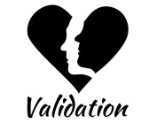 Enseignant en Validation : __________________________________ Année : _________Supervision : (merci de joindre le formulaire d’évaluation)Formation professionnelleMerci de renvoyer ce formulaire complété à Jana Stoddard – jana@vfvalidation.org Merci d’inclure tous les certificats, attestations de présence et tout autre document attestant de votre participation aux formations ou de votre réussite aux cours suivis.Date(s)Type de supervision (si plus d’1 session, indiquez le nombre dans la case)Type de supervision (si plus d’1 session, indiquez le nombre dans la case)Type de supervision (si plus d’1 session, indiquez le nombre dans la case)Enseigner une formation ou donner une présentation avec un Master/enseignant expérimenté présent pour donner du feedbackEnseigner une formation ou donner une présentation avec un Master/enseignant expérimenté présent pour donner du feedbackParticiper activement à une journée de supervision d’enseignantParticiper activement à une journée de supervision d’enseignantÊtre le 2ème enseignant dans un module d’examenÊtre le 2ème enseignant dans un module d’examenDévelopper une vidéo pédagogique ou donner une présentation et l'envoyer à un Master (la vidéo doit être assez longue, sans dépasser 4 heures, et montrer tous les aspects de l’enseignement : enseignement théorique, jeux de rôle et animation d’exercice)Développer une vidéo pédagogique ou donner une présentation et l'envoyer à un Master (la vidéo doit être assez longue, sans dépasser 4 heures, et montrer tous les aspects de l’enseignement : enseignement théorique, jeux de rôle et animation d’exercice)SuperviseurSuperviseurLieuLieuDate(s) Type de formation professionnelle (si plus d’1 session, indiquez le nombre dans la case)Type de formation professionnelle (si plus d’1 session, indiquez le nombre dans la case)Participer à une session de supervision de Validation ou à une journée d’étude/un séminaire/une conférence de niveau avancé sur la ValidationParticiper à une session de supervision de Validation ou à une journée d’étude/un séminaire/une conférence de niveau avancé sur la ValidationInstructeur/Présentateur　LieuInstructeur/PrésentateurLieuDate(s)Suivre une formation/un séminaire/une journée d’étude ou toute autre forme de présentation sur un sujet proche de la Validation, comme la PNL, la stimulation sensorielle, le toucher, la réminiscence, etc.Suivre une formation/un séminaire/une journée d’étude ou toute autre forme de présentation sur un sujet proche de la Validation, comme la PNL, la stimulation sensorielle, le toucher, la réminiscence, etc.Instructeur/PrésentateurLieuInstructeur/PrésentateurLieuDate(s)Assister à une journée d’étude de Naomi FeilAssister à une journée d’étude de Naomi FeilLieuLieuDate(s)Suivre un séminaire, une formation ou un cours pour développer ses compétences pédagogiques ou de communication. Type : ___________Suivre un séminaire, une formation ou un cours pour développer ses compétences pédagogiques ou de communication. Type : ___________SujetLieuSujetLieu